Oqaaseqaat tunuliaqutsiisoq, sulisoqarnermut aalisarnermi piginnaasanullu ineriartortitsinissamut ilinniarnissamullu tunngasoqPeder Andersen og Jens PaulsenOqaaseqaat manna tunuliaqutsiisoq (ilanngussaq 164) ataatsimiititaliarsuarmi oqallissarutaasimasut, ilanngussat eqqartukkallu ilinniarnermut sulisoqarnermullu tunngassutillit eqikkarpai.Oqaaseqaasiami oqariartuutit pingaarutillit isumaliutersuummi ilanngutissallugit pingaaruteqassapput, soorlu aamma oqimaaqatigiissaarinermi eqqarsaatersuuteqar-nermilu pingaaruteqartussaasut.Oqariartuutit ataani eqikkarnialunneqarsimapput aammalu annermik immikkoortoq 47-imi qaleralinniarnermi oqaaseqaasiami paasissutissat ilanngunneqarput (iluarsartuussaq avammullu saqqummiunneqarnikoq, ilanngussaq 147) aamma, oqaaseqaasiaq sinerissap qanittuani saarullinniarnermut tunngasoq (ilanngussaq 172) Sulisoqarnikkut inissisimanerit:Ataatsimiititaliarsuup aalisarfinni suleruluffiusutut taaneqartuni uppernarsivaa pisassarisat eqqarsaatigalugit aalisariuteqarpallaartoq.Ukiuni kingullerni akuersissutit annertuumik amerliartorsimaput, tamanna akigititat aallaavigalugit aalisartunut isertitaqarniarnikkut ajornartorsior-titsisarsimavoq.Sinerisissap qanittuani saarullinniarneq qaleralinniarnerlu pisariaqartitsivoq qalluisunik ikilisaaffigineqarnissaminik, taamaasilluni pisassat ilisimatuussutsikkullu siunnersuinerit assigileriartorsinnaanissaat anguniarlugu.Tamassuma siunissaq eqqarsaatigalugu malitsigissavaat aalisarnerni taakkunani pingaaqisuni akuersissutit ikilinerinik. Ikilinerinut peqqutaasut makkuusussaassapput, utoqqalineq, aammalu  suliffinnut allanut aingaasarsiorfiulluarnerusunut nutsernerit, aalisarnermiusinnaavoq imaluunniit suliffeqarfinni sulisussaaleqiffiusuni.Sulisoqarnikkut inissisimanerit sumiiffiip inissimaneranik apeqqutaatitsisorujussuupput. Piffissap ingerlanerani aamma allanngoriartuvaartoqartussasssaaaq, soorlu aatsitassarsiornermi sanaartornermilu ineriartorneq apeqqutaasorujussuussaaq, tamaani naatsorsuutigineqarpoq annertoorujussuarmik sulisussarsiortoqalerumaartoq – soorlu ullumikkut annertuumik sulisussanik amigaateqareersut.Qulaani takusat pisariaqalersitsipput ataqatigiissaartumik siunissamullu isigisumit susassaqarfiit akimorlugit pilersaarusiorluartoqarnissamik, tulluussarnerup allannguutai suliffissaaleqisitsinermik kinguneqassanngillat, kisiannili:Atorluarneqartariaqarpoq suliffiusinnaasuni allani periarfissatsialattut, kalaallinillu sapinngisamik sulisoqalernissamut, aammaSulisussaaleqinerup pakkersimaarneqarnissaanut aqqutissaavoq, aalisakkerinerup iluani piginnaasareriikkat atorluarnerisigut, soorlu angallatini anginerni aammalu aalisakkanik tunisassiornerupInerniliussat pingaarneritIlinniarneq, suliffissaqassuseq isertitallu ataqatigiissutSuliaqarfippassuarni sulisussaaleqineq, aatsitassarsiortoqalerpat sanaartortoqalerpallu suli allissangatinneqartoq.DOP 5c-imi takuneqarsinnaavoq aalisarnermissaaq ilinniarsimasut amigaataasutSumiiffinni inuussutissarsiorfissat suliffissallu assigiinngissitaaqaatAalajangernissamut tunngavissat pitsaanerusut ineriartortittuagaasulluTaamaammat suliffeqarnikkut pisariaqartitanik naliliinerit sumi tamani assigiissinnaanngillat allanngoriartortuassallutillu.Taamaalilluni aalisarmi aningaasaqarneq nalilersortuagassaavoq pissutsit taaneqartut tunngavigalugit – aalajangiinissamullu tunngavinnut ilanngunneqartassallutik.Tassunga ilanngullu kisitsit nassaassaasut suliarineqarsinnaasullu ilaasassapput (tak. DOP 4d, suliffeqarfiit attuumassutillit suleqatigalugit aalisarnermi aningaasaqarnermik misissueeqqissaartoqassasoqSuliassaqarfiit akimorlugit ataqatigiissaarineq ataqatigiissumillu pilersaarusiorneqAalisarnerup, suliffeqarnerup ilinniartitaanerullu akornanni pitsaanerusumik ataqatigiissaarineq, kiisalu suliniarneq, aamma aaqqissugaanermik malinnaaffiginnittuarneqPiffissap ingerlanerani pisariaqartillugu sulisussaaleqiffiusumut sulisussanik nuussisoqarsinnaasariaqarpoq, aamma ilinniarnerup pingaassusia, aamma aalisarnermi.Oqallinnermut matumunnga ilanngussassat pissarsiarineqarput uku tunngavigalugit:Soqutigisaqaqatigiinnik aallarnisaataasumik oqaloqatigiilluni ataatsimeeqateqarnerit - oktobarip qiteqqunnerani 2020 Inassuteqaatissanut siunnersuuteqarnissaq anguniarlugu paasissutissanik katersineq suliaqarnerlu novembari 2020 - januar 2021Siunnersuutaagallartut pillugit soqutigisaqaqatigiinnik oqaloqatigiilluni ataatsimeeqateqarneq  - januaarip qiteqqunnerani 2021Paasissutissanik ilassutaasunik katersineq inassuteqaatissanullu siunnersuutinik aaqqissuineq  - januaarip naanerani  2021Oqaloqatigiinnermi peqataasut aamma/imaluunniit paasissutissanut aamma inassuteqaataasinnaasunut siunnersuutinut atatillugu tunniussaqartut: Royal Greenland, Polar Seafood, Arctic Prime Fisheries, KNAPK, Grønlands Maritime Center, KANUAANA, Kalaallit Nunaanni Naatsorsueqqissaartarfik, Sulisitsisut, SIK, Ilinniartitaanermut, Kultureqarnermut, Ilageeqarnermullu Naalakkersuisoqarfik, Suliffeqarnermut Naalakkersuisoqarfik, Aalisarnermut, Piniarnermut Nunalerinermullu Naalakkersuisoqarfik, Aalisarneq pillugu Ataatsimiititaliarsuarmi siulittaasoqarfik allattoqarfilluAnguniagassat maleruaqqusallu pillugit inassuteqaatissanut siunnersuuteqarnissaq aalajangersimasunillu suliniuteqarnissaq siulittaasoqarfiup pinngitsoornani piumasaraiOqaloqatigiilluni ataatsimiinnerni anguniagaq - Aalisarneq pillugu ataatsimiititaliarsuarmut oqallinnermi ataatsimut aallariarfeqarnissaqInassuteqaatissanut siunnersuutinut atatillugu unammilligassanik piumasaqaatinillu nassuiaaneq  Pisariaqartitsineq aallaavigalugu suliniutinut aammalu taakkuninnga pingaarnersiuinissamut siunnersuutinut atatillugu maleruaqqusatSulinikkut nammineq pilersornerulernissaq pillugu anguniagaqarneq – sakkussat piviusorsiortut piffissaliinerluAaqqissuussaanikkut pisariaqartitanik aporfinnillu nassuiaaneq - ”ajornanngitsumik sukkasuumillu anguneqarsinnaasut”Suliniutit ataqatigiissut aaqqissuussaanikkut politikkimi pisariaqartinneqartunut ataqatigiissaarinermut tunngatillugu naleqqatIneriartornissap kissaatigineqartup siuarsarnissaanut kajumilersitsisinnaasutAaqqissuussaanikkut naleqqussaanissamut pisariaqartitatAnguniakkat naleqqallu ineriartortinnissaannut tunngatillugu ingerlaavartumik nakkutilliinissaq - paasissutissanik  attuumassutilinnik qulakkeerinninneqUnamminartut:Nunatsinni inuussutissarsiutit pingaarnerpaartaanni ataqatigiissumik pingaartinneqartumillu ilinniarnissamut piginnaanngorsarnissamullu peqanngilaqInuttaqarneq pillugu nalunaarut immini ineriartunissamut anguniakkanut iluaqutaanngilaqIlinniarnissaq eqqarsaatigalugu maanna inuttaqarnermut GFLK-mut  nalunaarutigisartakkat, ilinniarnermi pilersaarusiornissamut atorsinnaanngillat. Tamanna malitseqartinneqassaaq.Ineriartornermi anguniakkanut tunngatillugu pisariaqarpoq killiffigisamik ersarissumik nalunaarusiornissaq.Inuussutissarsiuummi ilinniartitaanermi pisinnaasanillu ineriartortitsinissami aammalu aaqqissuussaanikkut politikkimi, pisariaqarluinnarpoq ataqatisiissumik ingerlariuseqarnissaq.Piumassuseqartoqarpoq tamanna kivitseqataaffigissallugu taamallu aamma akisussaaffimmik tiguserusuttoqarluni:Ullumikkut ajoraluartumik inuusutissarsiutip iluani ilinniarsinnaanermut annertoorujussuarmik kinguaattooqqasoqarpoq.Ilinniarnissamut neqeroorutit amerlanertigut aalisarnermut inuussutissarsiornermi ujartorneqartartunut sammitinneqanngillat. Rederierne kan ikke gå på kompromis med krav til besætningen på store trawlere. Kilisaataatillit kilisaatini anginerni  inuttanut piumasaqaatinut isiginninngitsuusaarsinnaanngillatpisinnaasaat imarsiornermi inatsisip allanngorarnera aallaavigalugut naleqqussarneqartuartarput.Tunisassiani nalitusaanissami piumasaqaataassaaq ilinniarsimasutsikkut qaffasinnerusumik aalisakkerinerup iluani inissisimalernissaq.Aalisakkerinermi sulisut aaliangersimasut ilinniarsimasut sivisunerusumik atorfimminni atasarput.Piumasaqaatit pingaarutillit immikkoortortallu maluginiagassat, oqaloqatigiinnerit aallaavigalugitIneriartornissamut kissaatit tamarmik angujumallugit siumut isigaluni ukiunut 10-15-inut pilersaarusiortoqassaaq.Aalisarnermut inuussutissarsiutip aaqqissuussaaneranik tulluarsaaneq umiarsuaatileqatigiinni suliffiusinnaasunik toqqammavissanik pilersitsinissamut tapertaasinnaavoq.  Tamanna ilinniartitaanermik pilersaarusiornermi ilaatinneqartariaqarpoq.Sulisussarsiorsinnaajumalluni orniginartunik atugaqartitsinissap qulakkeerneqarnissaa isiginiarneqassaaq  Tamanna sinerissap iluani aalisariutini aalisakkanillu suliffissuarni ullumikkut ajornartorsiutaavoq.Suliffiup pisariaqartitsinera aallaavigalugu ilinniartitaanerup paarlakaattumik ingerlanneqarnera attanneqassaaq aamma suliffeqarfimmi ilinniartitaanermut suliffimmilu ineriartornissamut pilersaarutissatut suliniutai ilinniarfeqarfiit suliniutaannut nalimmassarneqassapput. Suliffeqarfiup pisariaqartitai ilinniartitaanermik pilersaarusiornermut atorneqartussanngorlugit aaqqissuussaasumik ingerlaavartumillu katersorneqartariaqarput.Naqqaniit aallartilluni ineriartortitsinissamik pisariaqartitsineq kiisalu suliniutinik ataqatigiilersitsineq.Ikittuinnarnut iluaqutaasussanik suliniuteqartoqannginnerani tunngaviusumik pisariaqartitanik naammassinninniarluni pingaarnersiuineq. Suliaqarfinnik nukittuunik pilersitsinissaq qitiutillugu piffissaq ungasinnerusoq eqqarsaatigalugu suliniutinik pisariaqartitsisoqarpoq.Atuarfiup aaqqissuussaanera tamatumunnga tapersersuissaaq taannalu illoqarfimmi politikkikkut immikkut soqutigisalinnit aqunneqassanani. Maannamut paasissutissat pigisat aammalu aalisartunit paasisat takutippaat pingaarutilimmik makkua pisariaqartinneqartut:Pingaarnersiuineq ilinniagassani aamma piginnaanngorsarnissami pisariaqartinneqartuniImmaqa tamanna sumi tamani pisariaqarpoq – kisiannili pisariaqarluinnaqqissaaraniAnnertuumik pisariaqarfiusuni ilinniarnissat pingaartinneqarneri aammalumi pisinnaanngorsarnissatIlinniarnissamut piginnaanngorsarnissamullu uuttorneqarsinnasut iliusissaasinnaasut siuarsarneqarneri.Periarfissatsialaat tigoriaannaat eqqumaffiginissaiAjornartorsiutit qulaani pineqartut aallaavigalugu nungusivinnissaiPiviusoq una akuerisariaqartoq, ilinniarnissat tamarmik nunatsinni ingerlanneqarsinnaanngillat.Aalisarnermi immikkoortuni assigiinngitsuni pisariaqartitat siunnerfilersornissai aammalu aaqqissuussaanerup aallannguutissaanut tulluussariarnissai. Ataatsimoortumik pilersaaruteqarnissaq aammalu ilinniarnissamik piginnaanngorsarlunilu  pingaartitaqarnerunissaq aalisarnerup iluani, tamannalu inuussutissarsiuteqartut peqatigalugit oqaloqatigalugillu ilusilersorneqassaaq.Ilinniarluarsimasunik pikkorissunik inissisimalluartunillu aalisarnerup iluani pilersitsinissaq, taakkualu pilersaarusiornermi atuisutut tapertaalluassapput.Ilinniarnermi ajornartorsiutit iluarsineri aammalu naleqquttumik najugaq qimannagu ilinniarsinnaanermik qulakkeerinninneq.Pisinnaasat qaavatigut piginnaanngorsaqqinnissamut periarfissatImmikkoortuni allani pisariaqartitsineq naapertorlugu tulluussarluni ilinniarsinnaaneq.Pingaaruteqarpoq aalisarnertavia aammalu nunami suliffissuarni aalisakkeriviusuni pisariaqartitat kisiisa eqqarsaatigineqannginnissaat.Kalaallit Nunaanni aalisarnermi ataavartitsinissaq aamma ineriartortinissaq piumasaqaatitaqarpoq pisinnaasanik ineriartortitsijuarnissamik, soorlu makkunani (tamakkivinneqanngikkaluarput): Nittarsaassineq avammullu nunarsuarmi tamarmi tuniniaanissamut tunngavissiineq.Qaffasissumik ingerlatsinermi aamma aningaasaqarnermik ingerlatsineq.Tunisassiornissamik aningaasaliinissamillu pilersaarusiorneq.Tunisassiassanik inerisaaneq aammalu ilisimatuussutsikkut aalisakkamik atorluaanissamik ilisimatusarneq.Ingerlasussanik pilersaarusiorneq aqutsinerluTaamatullu aamma pisinnaanngorsarnissamut ilinniartitaanissamullu ineriartortitsinissaq, pisuussutinik aqutsinermut aningaasanillu qaffasissumik aqutsinerni pisariaqartitat pilerput. Tassani pisortaqarfiit susassaqartut suleqatigineqassapput.Uani eqqartorneqarpoq suliffik nunarsuarmi annertoorujussuarmi unammilleqatigiinnermi peqataasoq, aammalumi suliffeqarfinnut sulisunullu piumasaqaatit annertoorujussuanngoriartorput, soorlu qarasaasiaqarneq eqqarsaatigalugu.Takussutissat tunuliaqutallu: Takussutissaq 1:2019-imi nunaqavissut 18-65-inik ukiullit sulisinnaasut ilinniarsimassusiiPaasissutissiisoq: Kalaallit Nunaanni NaatsorsueqqissaartarfikTakussutissaq 1: Umiatsiaararsortutut suliffeqarfinni allani paarlakaajaattumik sulisarneqPaasissutissiisoq: GFLKTakussutissiaq 2. Ilinniarsimasut suliffeqarnerat, 2010-18-imi 18-65-inik ukiullitIlinniagaq suliffeqarnermut apeqqutaaqaaqAtuarfiup kingorna ilinniarsimasut suliffissaqarluarputAtuarfimmuinnaq killittut suliffillit ikipputSuliffissaqartitsinermi ilinniarnikkut kinguaattoorneq aporfiunerpaavoqPaasissutissiisoq: Aningaasaqarnermut siunnersuisoqatigiitTakusassiaq 3. Suliffissaaleqineq (agguaq.) 2019 qaammammut ukiuinut agguarlugitPaasissutissiisoq: Kalaallit Nunaanni Naatsorsueqqissaartarfik Takusassiaq 4. 2019-imi inuusuttut killiffii
– ilinniakkanut, suliffeqarnermut taakkuninngalu soqanngitsunut agguarlugitPaasissutissiisoq: Kalaallit Nunaanni Naatsorsueqqissaartarfik Takussutissiaq 2: Allagartartaartut – Imarsiornermi ilinniarfimmiit kisitsisitPaasissutissiisoq: Kalaallit Nunaanni Naatsorsueqqissaartarfik Takussutissiaq 5:  Sulisunik amigaatinik GE-mit kisitsisit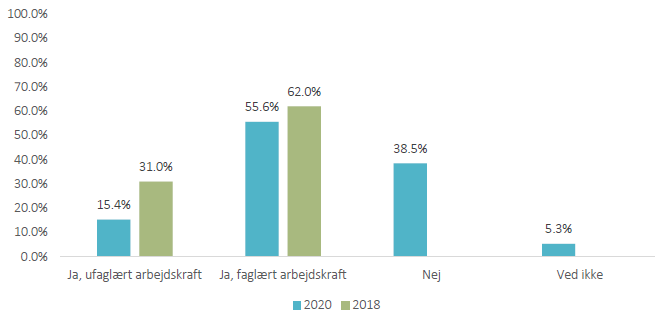 Suliff. 320 miss aggersarneqarput akissutit 172 tiguneqarput (Akisut 54 % / 2018: 51,3 %). Suliaqarfinni 10-ini suliffeqarfiit ilaasortat 350 missaanniittut GE-imit misissuiffigineqarnerat (december 2020).                                               Paasissutissiisoq:  SulisitsisutTakussutissiaq 6. 2019-imi suliffissaaleqineq (nunaqavissut 18-65 ukiullit)Paasissutissiisoq: Kalaallit Nunaanni Naatsorsueqqissaartarfik2019-imi tikisitat - qaammammut sulisitat agguaqatigiissillugit Paasissutissisoq: Kalaallit Nunaani Naatsorsueqqissaartarfik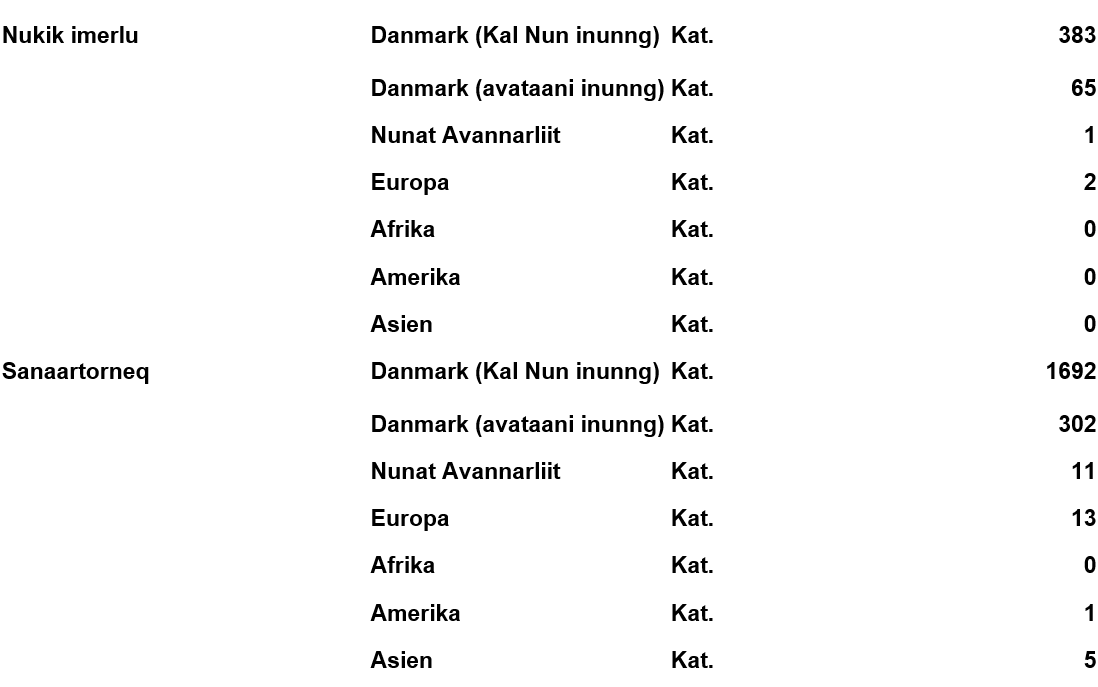 Takussutissaq 7. Suliffimmi ilinniarfissat - sumiiffinniPaasissutissiisoq: Kalaallit Nunaata Naatsorsueqqissaartarfia. Ilinniartunut naatsorsuivik, september 2019Takussutissaq 8. Suliffimmi ilinniarfiit misiliiffillu allanngoriartorneriSanaartornermik ilinniarfiit ilinniarfissaateqarnermigut qaffasinnerpaapput 28 %-imiillutik, tulliivoq Niuernermik pisortqarfinnilu ilinniartik, 21 % aamma 20 %-imiillutik.Sanaartornermik Niuernermillu ingerlataqarfiit ilinniarsimasut eqqarsaatigalugit ilinniartoqarnerpaapput. Tassa 100-juugaangata 23 aamma 22-it ilinniartuusarput.Ilinniartut ukioqqortusiartorput. 2012-imi 60 % 25-it ataallugit ukioqarput. 2019-imilu tamanna 40 %-inut apparpoq.Paasissutissiisoq: Kalaallit Nunaanni Naatsorsueqqissaartarfik. Kisitsisit 2021-2019 ilinniartunik kisitsisaatit. Takussutissiap suliffeqarfinni ilinniartut Namminersornerusunit taperneqartartut kisiisa ukkatarai. Takussutissiaq 8: 2019 Sanaartornermi ilinniartut ukiuinut amerlassusaasa agguataarneqarneri september 2019Paasissutissiisoq: Kalaallit Nunaata NaatsorsueqqissaartarfiaPaasisat amerlassusiiPaasisat amerlassusiiPaasisat amerlassusii01. Nunalerinermi, orpippassualerinermi aamma attuumassutilinni suliffissuarni1102. Aalisarnermi aamma suliffissuarni niuernermillu ingerlatsivinni aalisarnermut attuumassutillinni58103. Aatsitassarsiornermi304. Tunisassiornerni1205. Innaallagissamik imermillu pilersuinermi2606. Sanaartornermi aamma sanaartornermik ingerlatsivinni7907. Amerlasuukkaanik nioqquteqarnermi aamma nalinginnaasunik nioqquteqarnermi: qamutinik motoorilinnik iluarsaasarnermi8108. Assartuinermi nassiussalerinermilu7009. Unnuisarfinni neriniartarfinnilu1910. Paasissutissiisarfinni attaveqaqatigiinnermilu1211. Aningaaserivinni aningaasanillu niuerfinni, sillimmasiinermi312. Pigisanut aalaakkaasunut tunngasuni314. Allaffissornikkut kiffartuussinerni ikiuisarfinnilu1315. Pisortat ingerlatsiviini kiffartuussivinnilu27116. Sullissinikkut inuussutissarsiutini allani1617. Paasissutissiinngitsut2Tamaasa katillugit1202Umiatsiaararsortuunerup saniatigut suliaqanngitsut 1007-iupput2014201520162017201820192020Imarsiornermik IlinniarfikUmiarsuup nalagaa 1. grad, EUD0441334Umiarsuup naalagaa 3. grad, EUD5644597Sætteskipper, EUD1523101Kystskipper, EUD5574256